 Порівняння рівня навчальних досягнень здобувачів освіти з  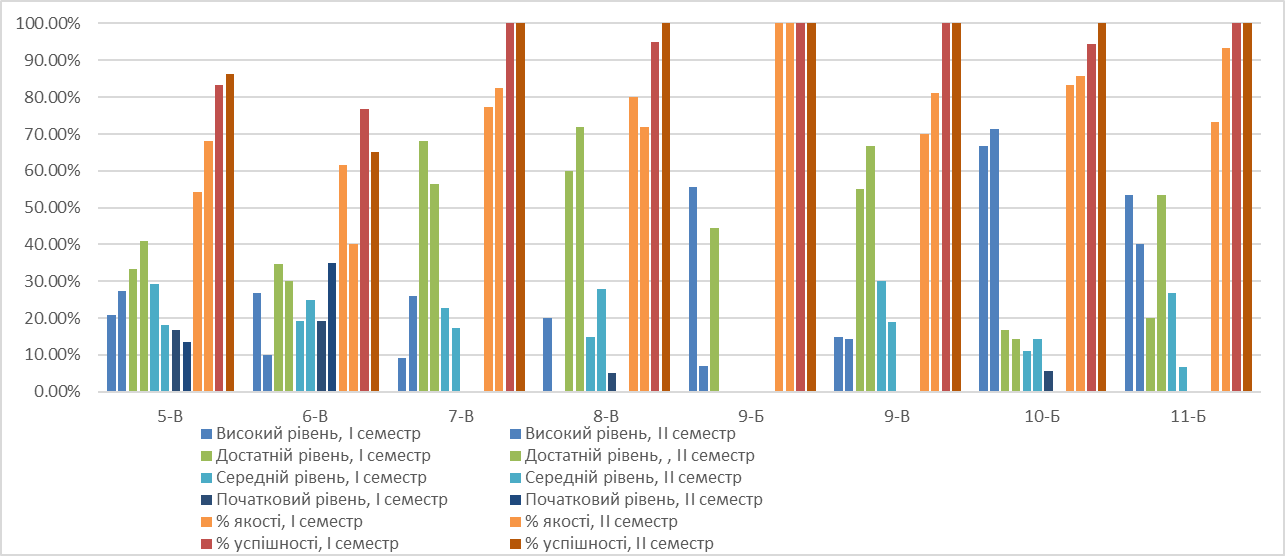  письма з іспанської мови за І та ІІ семестри 2020-2021н.р.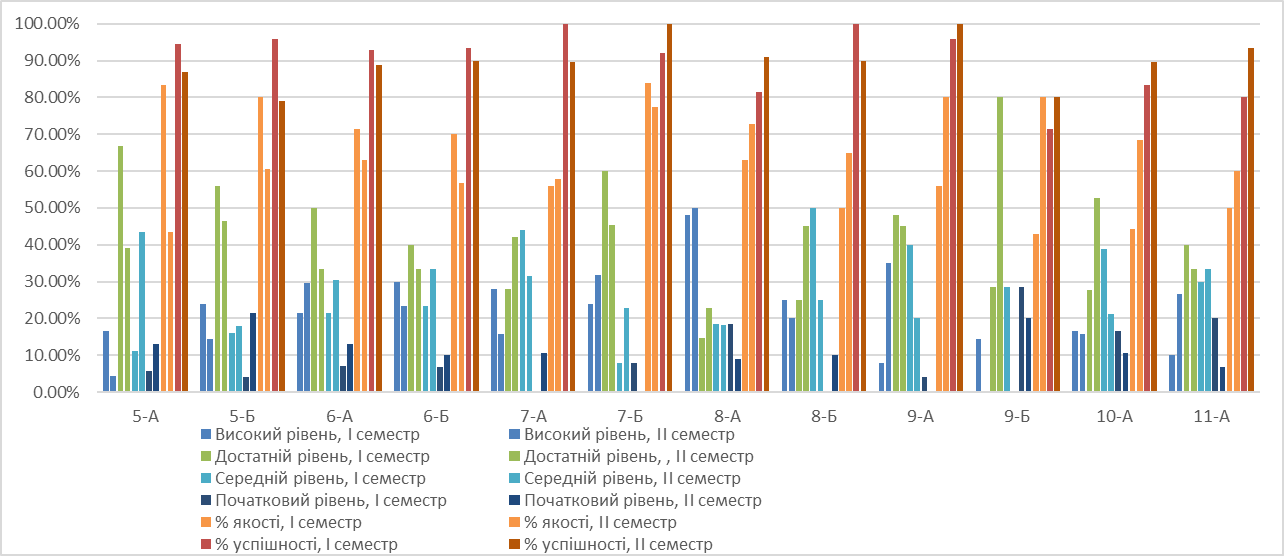      Порівняння рівня навчальних досягнень здобувачів освіти    з письма  з англійської мови за І та ІІ семестри 2020-2021 н.р.